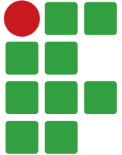 INSTITUTO FEDERAL DE EDUCAÇÃO, CIÊNCIA E TECNOLOGIA DE MATO GROSSOCAMPUS CUIABÁ - BELA VISTADEPARTAMENTO DE ENSINO, PESQUISA E EXTENSÃOCOORDENAÇÃO DE PESQUISA E PÓS-GRADUAÇÃONOME COMPLETO DO ALUNO(Negrito, Tamanho 12, Centralizado e Letras Maiúsculas) TÍTULO(Negrito, Tamanho 12, Centralizado, Espaçamento 1,5 e Letras Maiúsculas) Cuiabá – MT 2019(Negrito, Tamanho 12, Centralizado e Espaçamento Simples)INSTITUTO FEDERAL DE EDUCAÇÃO, CIÊNCIA E TECNOLOGIA DE MATO GROSSOCAMPUS CUIABÁ - BELA VISTADEPARTAMENTO DE ENSINO, PESQUISA E EXTENSÃOCOORDENAÇÃO DE PESQUISA E PÓS-GRADUAÇÃOCURSO DE PÓS-GRADUAÇÃO LATO SENSU, EM NÍVEL DE ESPECIALIZAÇÃO, EM INOVAÇÃO E EMPREENDEDORISMO PARA NEGÓCIOS SUSTENTÁVEIS (Negrito, Tamanho 12, Centralizado, Espaçamento 1,5 e Letras Maiúsculas) NOME COMPLETO DO ALUNO(Negrito, Tamanho 12, Centralizado e Letras Maiúsculas)TÍTULO(Negrito, Tamanho 12, Centralizado, Espaçamento 1,5 e Letras Maiúsculas) Trabalho de Conclusão de Curso apresentado ao Curso de Pós-Graduação Lato Sensu, em Nível de Especialização, em Inovação e Empreendedorismo para Negócios Sustentáveis do Instituto Federal de Educação, Ciência e Tecnologia de Mato Grosso, Campus Cuiabá - Bela Vista.Orientador: Prof. Nome do Orientador(Sem Negrito, Tamanho 12, à direita e Espaçamento simples) Cuiabá – MT 2019(Negrito, Tamanho 12, Centralizado e Espaçamento Simples)FICHA CATALOGRÁFICA(VERSO DA FOLHA DE ROSTO)FOLHA DE APROVAÇÃONOME DO ALUNOTÍTULO DO TRABALHO DE CONCLUSÃO DE CURSOTrabalho de Conclusão de Curso de Pós-Graduação Lato Sensu, em Nível de Especialização, em Inovação e Empreendedorismo para Negócios Sustentáveis, submetido à Banca Examinadora composta pelos Professores convidados e do Instituto Federal de Educação Ciência e Tecnologia de Mato Grosso como parte dos requisitos necessários à obtenção do título de Especialista. Aprovado em ____ de ____________________ de ________. BANCA EXAMINADORA_____________________________________Titulação e Nome do OrientadorProfessor Orientador – IFMT_____________________________________Titulação e Nome do AvaliadorProfessor Convidado - IFMT_____________________________________Titulação e Nome do AvaliadorProfessor Convidado – IFMTCuiabá – MT2019DEDICATÓRIAAGRADECIMENTOSRESUMOABSTRACTSUMÁRIO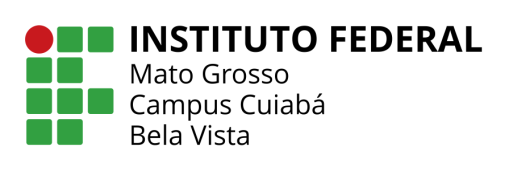 CURSO DE PÓS-GRADUAÇÃO LATO SENSU, EM NÍVEL DE ESPECIALIZAÇÃO, EM INOVAÇÃO E EMPREENDEDORISMO PARA NEGÓCIOS SUSTENTÁVEISTÍTULO(centralizado, negrito, fonte Arial, tamanho 12 e com letras maiúsculas)O título deve compreender os conceitos-chave que o tema encerra.SOBRENOME, NomeSOBRENOME, Nome1. INTRODUÇÃOO objetivo da Introdução é situar o leitor no contexto do tema pesquisado oferecendo uma visão global do estudo realizado, esclarecendo os objetivos e as justificativas que levaram o autor a tal investigação para, em seguida, apontar as questões de pesquisa para as quais buscará as respostas. Além de ressaltar os conceitos mais relevantes para a compreensão da proposta do artigo.2. MATERIAIS E MÉTODOSÉ a descrição precisa dos métodos, materiais, técnicas e equipamentos utilizados na investigação, devem ser expostos com a maior clareza possível de forma que outros autores possam contextualizar e aplicar em suas pesquisas.3. RESULTADOSResultados são a apresentação dos dados encontrados na parte experimental, visa discutir, confirmar ou negar hipóteses indicadas anteriormente. Podem ser ilustrados com quadros, tabelas, fotografias, entre outros recursos.4. DISCUSSÃORestringe-se aos resultados do trabalho e ao confronto com dados encontrados na literatura.5. CONCLUSÕES OU CONSIDERAÇÕES FINAISResponder às questões da pesquisa, correspondente aos objetivos e hipóteses; Devem ser breves podendo apresentar recomendações e sugestões para trabalhos futuros.6. REFERÊNCIAS BIBLIOGRÁFICASORIENTAÇÕES DE FORMATAÇÃOO ARTIGO DEVERÁ SER DIGITADO OBEDECENDO ÀS SEGUINTES NORMAS:1. PAPELUtilizar papel branco nas dimensões 21 x 29,5 cm (A4).2. ESCRITAO artigo deve ser impresso através de computador, software Word para Windows, fonte Arial, tamanho 12 para texto e 10 para rodapé e citações longas, paginação, legendas de ilustrações e tabelas, na cor preta e somente de um lado da folha.3. PAGINAÇÃOA contagem das páginas deve iniciar a partir da folha de rosto, mas os números devem ser exibidos somente nos elementos textuais, ou seja, a partir da introdução (normalmente depois do sumário). Os números não são exibidos em páginas como folha de rosto, resumo ou sumário (mas as páginas são contadas). Devem ser usados algarismos arábicos (1, 2, 3...). O número da página deve ser colocado no canto superior direito a 2,0 cm entre a borda do papel e a margem superior, obedecendo à margem direita.4. MARGENSSeguir os padrões para as margens:– superior = 3,0 cm;– esquerda = 3,0 cm;– direita = 2,0 cm;– inferior = 2,0 cm;– cabeçalho = 2,0 cm;– rodapé = 1,5 cm.
5. ESPAÇOSO texto deve ser escrito em espaçamento 1,5 entre linhas, com exceção de notas explicativas ao pé da página, resumo e citações longas (mais de três linhas) devem ser em espaço simples. Padronizar o início dos parágrafos com 1,25 cm, a partir da margem esquerda. Quanto aos espaçamentos entre cabeçalhos/textos e texto/tabelas ou gráficos, deixar 1 (um) espaço vertical entre os itens e sem espaços entre os parágrafos.6. CITAÇÕESDevem ser diferenciadas em citações diretas ou indiretas. As citações indiretas são aquelas em que há uma interpretação da ideia de outros autores, sendo que essa interpretação é escrita com nossas próprias palavras (paráfrase).Já as citações diretas são aquelas em que as palavras são transcritas exatamente como consta no trabalho consultado (cópia), podendo ser de dois tipos, as breves (curtas) e as longas. As citações breves (até 3 linhas) são transcritas no corpo do parágrafo e entre aspas. Seguida de referência: Araújo (2003, p. 31) ou (ARAÚJO, 2003, p. 31). As citações longas (mais de 3 linhas) são transcritas em parágrafos próprios, abaixo do texto, em bloco, com recuo de 4 cm, e terminando na margem direita, em espaço simples. São transcritas com diferenciação do texto por redução do tamanho da letra de 12 para 10, com indicação entre parênteses o autor, ano, fonte e a página de onde foram extraídas as informações, ex: (ARAÚJO, 2003, p. 31).6.1. Indicação das citaçõesBasicamente será necessário distinguir entre dois tipos básicos de indicação das citações:7. NOTAS EXPLICATIVASUsadas para comentários, esclarecimentos ou explanações que não possam serincluídas no texto, em letra com diferenciação do texto por redução do tamanho daletra de 12 para 10, espaço simples e justificado.8. EQUAÇÕES E FÓRMULASAparecem destacadas no texto para facilitar a leitura. Na sequência normal do texto, é permitido o uso de uma entrelinha maior que comporte seus elementos (expoentes, índices e outros). Quando destacadas do texto são centralizadas e, se necessário, deve-se numerá-las. Quando fragmentadas em mais de uma linha, por falta de espaço, devem ser interrompidas antes do sinal de igualdade ou depois dos sinais de adição, subtração, multiplicação e divisão.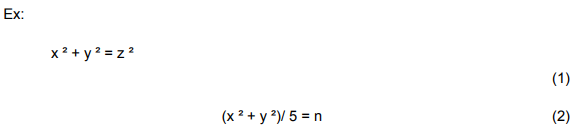 9. NUMERAÇÃOAs seções devem ser digitadas, Tamanho 12, recuado à esquerda e somente a primeira letra em Maiúsculas. A divisão em seções secundárias (1.1) devem ser feitas em algarismos arábicos que precedem o título separados por um espaço (lembrando que após a numeração não se usa o hífen).10. REFERÊNCIASTodas as publicações consultadas e citadas ao longo do trabalho de conclusão de curso devem constar nas referências, separadas entre si por um espaço simples. Aqui são apresentadas as normas da ABNT para elaboração de alguns tipos de referências. Caso haja alguma referência usada no trabalho que não tenha sido contemplada aqui, deve-se consultar as normas completas da ABNT.10.1. Referência de livroSOBRENOME, Prenome (abreviado ou por extenso, seguir a mesma escolha para todos). Título (sempre em negrito): subtítulo (se houver – sem negrito). Edição (se houver). Local de publicação: Editora, ano de publicação da obra.Exemplos (com 2 ou 3 autores, estes deverão ser separados por ponto e vírgula):- MACHADO, P. A. L. Direito ambiental brasileiro. São Paulo: Malheiros, 2016.- FIORILLO, C. A. P.; RODRIGUES, M. A. Manual de direito ambiental e legislação aplicável. São Paulo: Saraiva, 2012.- PHILIPPI JÚNIOR, A.; ROMÉRO, M. A.; BRUNA, G. C. Curso de gestão ambiental. 2ª ed. Barueri: Manole, 2014.Exemplo (com 4 ou mais autores usa-se o et al.):- CORMEN, T. H. et al. Algoritmos: teoria e prática. 3ª ed. Rio de Janeiro: Elsevier, 2012.10.2. Referência de capítulo de livroSOBRENOME, Prenome (autor do capítulo – abreviado ou por extenso, seguir a mesma escolha para todos). Título (sem negrito). In: SOBRENOME, Prenome (autor da obra no todo – abreviado ou por extenso, seguir a mesma escolha para todos). Título (em negrito). Local: Editora, ano. Capítulo, página inicial-página final.Exemplo:BONONI, V. L. R. Controle ambiental de áreas verdes. In: PHILIPPI JÚNIOR, A.; ROMÉRO, M. A.; BRUNA, G. C. Curso de gestão ambiental. 2ª ed. Barueri: Manole, 2014. Cap. 07, p. 257-306.*As regras para o número de autores são as mesmas descritas nos exemplos para referências de livros (item 10.1).10.3. Referência de tese, dissertação ou trabalho de conclusão de cursoSOBRENOME, Prenome (abreviado ou por extenso, seguir a mesma escolha para todos). Título (em negrito): subtítulo (se houver – sem negrito). Ano de depósito. Número de volumes ou folhas. Trabalho de Conclusão do Curso/Dissertação/Tese (Graduação em...) ou (Especialização em...) ou (Mestrado em...) ou (Doutorado em...) – Faculdade de... ou Instituto de... ou Universidade..., cidade da defesa, ano da defesa.Exemplos:FERREIRA, A. S. As associações de reciclagem nos canais reversos pós-consumo no município de Várzea Grande, Mato Grosso. 2018. 50 f. Trabalho de conclusão de curso (Graduação em Tecnologia em Gestão Ambiental) – Instituto Federal de Educação, Ciência e Tecnologia de Mato Grosso / Campus Cuiabá – Bela Vista, Cuiabá, 2018.GOULART, R. C. Mercado voluntário de carbono no Brasil: um estudo exploratório. 2013. 146 f. Dissertação (Mestrado em Administração) – Escola de Administração, Universidade Federal da Bahia, Salvador, 2013.10.4. Referência de documento em eventoSOBRENOME, Prenome (abreviado ou por extenso, seguir a mesma escolha para todos). Título do trabalho apresentado. In: NOME DO EVENTO (em maiúsculo), numeração do evento (se houver), ano de realização, cidade de realização. Título do documento... Cidade de publicação: Editora, data de publicação. página inicial-página final da parte referenciada.Exemplo:PUGER, A. A.; BACARJI, A. G.; COSTA, M. E. L., SILVA, J. L.; PARANHOS FILHO, A. C. Uso de geotecnologias como ferramentas para o mapeamento ambiental em assentamentos rurais: o caso do assentamento Agroana Girau, município de Poconé, Mato Grosso. In: CONGRESSO BRASILEIRO DE GESTÃO AMBIENTAL, 8, 2017, Campo Grande. Anais... Campo Grande: IBEAS, 2017. p. 1-4.*As regras para o número de autores são as mesmas descritas nos exemplos para referências de livros (item 10.1).10.5. Referência de artigo em periódico científicoPara artigos consultados na versão impressa:SOBRENOME, Prenome (abreviado ou por extenso, seguir a mesma escolha para todos). Título do artigo. Título do periódico (em negrito), cidade de publicação, v. (seguido do número do volume), n. (seguido do número do fascículo), p. (seguido dos números da página inicial e final, separados entre si por hífen), mês abreviado (se houver), ano.Exemplo (para versão impressa):ALVES, T. L. B.; AZEVEDO, P. V.; CÂNDIDO, G. A. Indicadores socioeconômicos e a desertificação no alto curso da bacia hidrográfica do rio Paraíba. Ambiente & Sociedade, São Paulo, v. 20, n. 2, p. 19-40, abr./jun. 2017.Para artigos consultados na versão on line:SOBRENOME, Prenome (abreviado ou por extenso, seguir a mesma escolha para todos). Título do artigo. Título do periódico (em negrito), cidade de publicação, v. (seguido do número do volume), n. (seguido do número do fascículo), p. (seguido dos números da página inicial e final, separados entre si por hífen), mês abreviado (se houver), ano. Disponível em: <endereço eletrônico>. Acesso em: dia mês abreviado ano.Exemplo (para versão on line):STUMPF, U. D.; THEIS, V. SCHREIBER, D. Gestão de resíduos sólidos em empresas metalomecânicas de pequeno porte. Revista de Gestão Ambiental e Sustentabilidade, São Paulo, v. 7, n. 2, p.230-247, mai./ago., 2018. Disponível em: <http://www.revistageas.org.br/ojs/index.php/geas/article/view/598/pdf>. Acesso em: 14 nov 2018.*As regras para o número de autores são as mesmas descritas nos exemplos para referências de livros (item 10.1).10.6. Referência de documento de acesso em meio eletrônicoCom autor:SOBRENOME, Prenome. Título da matéria. Nome do site, ano (de publicação da matéria). Disponível em: <URL>. Acesso em: dia mês abreviado ano.Exemplo (com autor):NEIVA, L. Especialistas divergem sobre criação de tributos para incentivar ações sustentáveis. Folha de São Paulo, 2018. Disponível em: <https://www1.folha.uol.com.br/seminariosfolha/2018/08/especialistas-divergem-sobre-criacao-de-tributos-para-incentivar-acoes-sustentaveis.shtml>. Acesso em: 14 nov 2018.Sem autor:TÍTULO (primeira palavra em maiúsculo) da matéria. Nome do site, ano (de publicação da matéria). Disponível em: <URL>. Acesso em: dia mês abreviado ano.Exemplo (sem autor):EFETIVIDADE de gestão de unidades de conservação. WWF Brasil, 2018. Disponível em: <https://www.wwf.org.br/natureza_brasileira/especiais/gestao_de_unidades_de_conservacao/efetividade_de_gestao_de_unidades_de_conservacao2/>. Acesso em: 14 nov 2018.10.7. Referência de legislaçãoLocal de abrangência ou órgão responsável. Título (especificação da legislação). Numeração e data. Ementa (se houver). Referência da publicação onde houve a divulgação.Exemplo:BRASIL. Lei nº 8.078, de 11 de setembro de 1990. Dispõe sobre a proteção do consumidor e dá outras providências. Diário Oficial da União, Brasília, v. 138, n. 87, p. 8065, 12 set. 1990. Suplemento.Citação contida no corpo do texto(no início do paragrafo)Citação fora do corpo do texto(no final do parágrafo)Araújo (2012)Silva (2015, p. 22)Souza (2017, p. 34)(ARAÚJO, 2012)(SILVA, 2015, p. 22)(SOUZA, 2017, p. 34)*número da página é obrigatório para citações diretas e opcional para as indiretas*número da página é obrigatório para citações diretas e opcional para as indiretas